Công ty Cổ phần Đầu tư và Xây dựng Thành Nam; Mã chứng khoán: CSC xin trân trọng gửi lời chào đến Quý Uỷ Ban và Quý Sở.Thực hiện nghĩa vụ công bố thông tin của tổ chức niêm yết theo quy định của thông tư số 52/2012/TT-BTC và quy chế 325/QĐ-SGDHN Công ty chúng tôi xin gửi Quý cơ quan giải trình số liệu biến động lợi nhuận sau thuế của Công ty quý I/2014 so với cùng kỳ như sau:Lợi nhuận sau thuế hợp nhất quý I/2014 của công ty là			: 1.393.361.537 VNĐLợi nhuận sau thuế hợp nhất quý I/2013 của công ty là	 		:  (669.360.018) VNĐNhư vậy lợi nhuận sau thuế hợp nhất quý I/2014 tăng so với cùng kỳ là	: 2.062.721.555 VNĐ với tỷ lệ tăng 308% do những biến động sau:Trên đây là những nguyên nhân chủ yếu làm lợi nhuận sau thuế hợp nhất quý I năm 2014 tăng so với cùng kỳ.Chúng tôi cam kết thông tin công bố trên đây là đúng sự thực và hoàn toàn chịu trách nhiệm trước pháp luật về nội dung đã công bố.Xin trân trọng cảm ơn!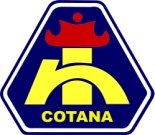 CÔNG TY CỔ PHẦNĐẦU TƯ & XÂY DỰNGTHÀNH NAMCOTANA .,JSCCỘNG HÒA XÃ HỘI CHỦ NGHĨA VIỆT NAMĐộc lập - Tự do - Hạnh phúcSố: 107/2014/CV-TNV/v: Giải trình số liệu chênh lệch trên BCTC hợp nhất Quý I/2014 so với cùng kỳ.Số: 107/2014/CV-TNV/v: Giải trình số liệu chênh lệch trên BCTC hợp nhất Quý I/2014 so với cùng kỳ.Hà nội, ngày 15  tháng 05 năm 2014Kính gửi:. UỶ BAN CHỨNG KHOÁN NHÀ NƯỚC. SỞ GIAO DỊCH CHỨNG KHOÁN HÀ NỘIChỉ tiêuQuý I/2014Quý I/2013Chênh lệchTỷ lệLợi nhuận gộp2.452.691.0624.262.655.163(1.809.964.101)(42%)Doanh thu hoạt động tài chính16.438.224.64789.505.26416.348.719.38318.265%Chi phí tài chính13.075.140.7592.235.488.55810.839.652.201484%Nơi nhận:Như kính gửi;HĐQT (Báo cáo);Lưu VP Cty.CÔNG TY CP ĐẦU TƯ VÀ XÂY DỰNG THÀNH NAM